Quality photographs of CFLD Pulses 2018-19: 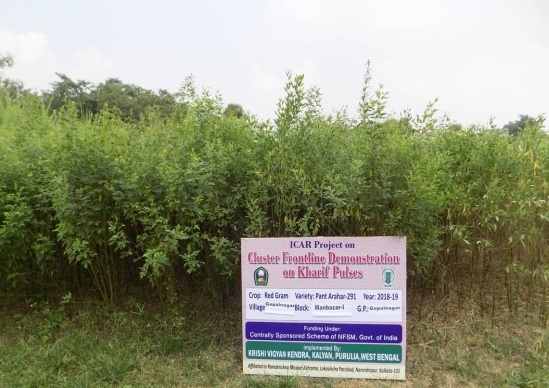 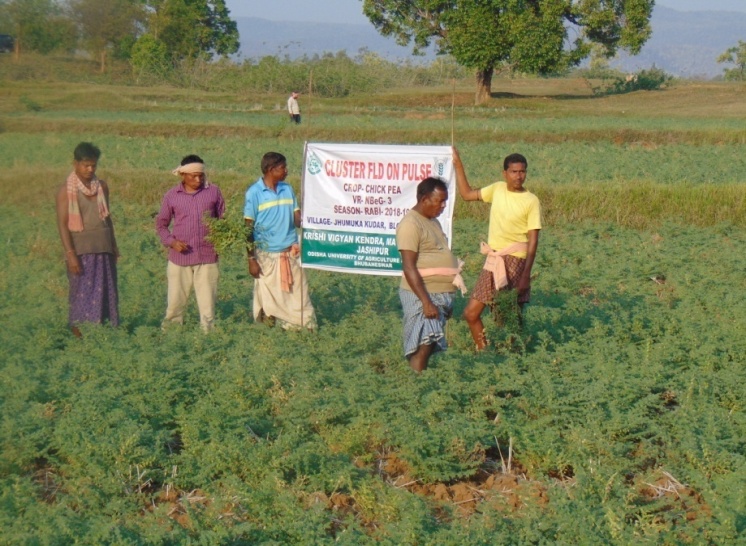 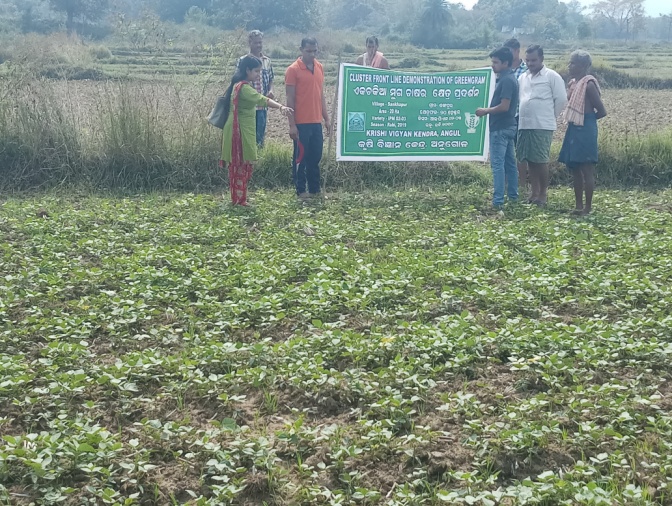 Vegetative stage of  Pigeon pea, KVK PuruliaVegetative stage of Chick pea, KVK Mayurbhanj IIDiagnostic visit in Green gram field  , KVK Angul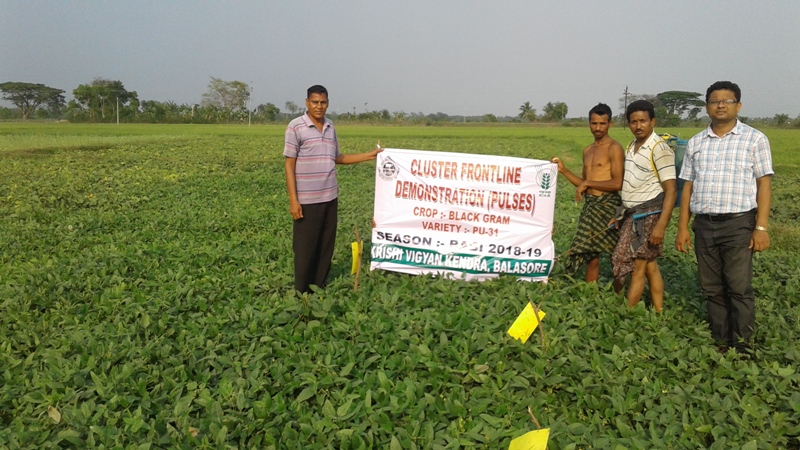 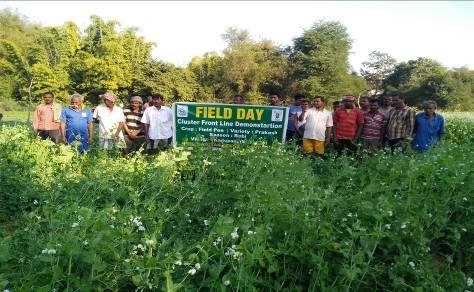 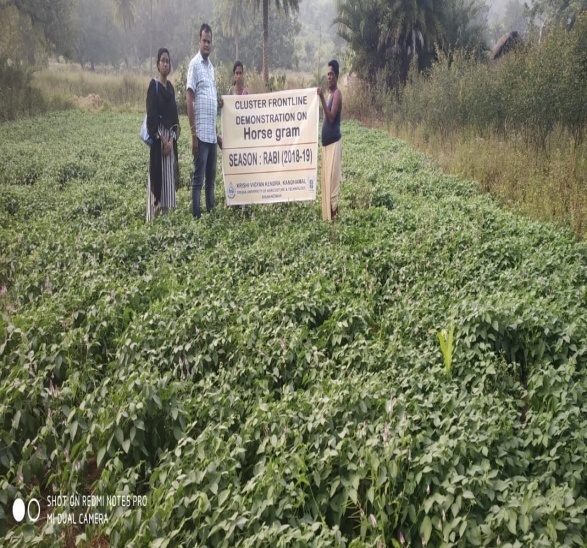 IPM approach in Black gram  , KVK BalasoreField day Field pea, KVK Sundergarh IIVegetative stage Horse gram, KVK Kandhamal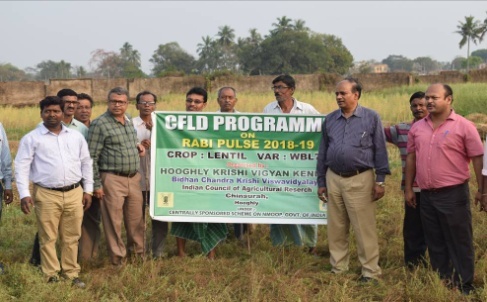 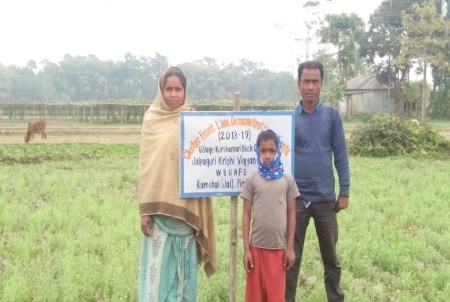 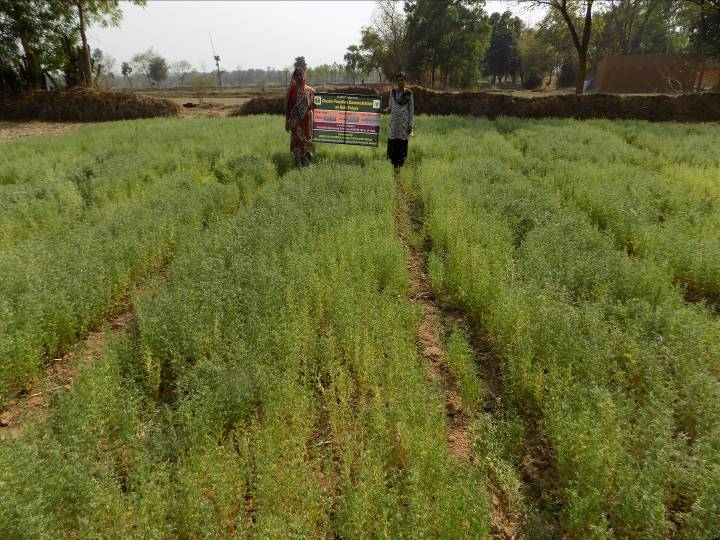 CFLD on Lentil, KVK HooghlyCFLD on Lentil, KVK Jalpaiguri Lentil KVK Purulia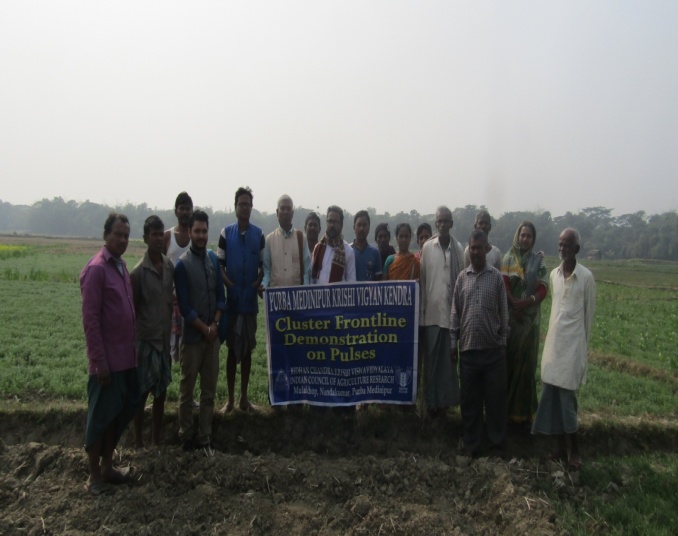 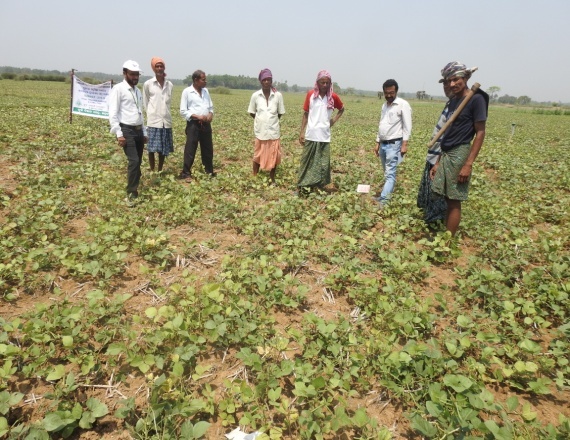 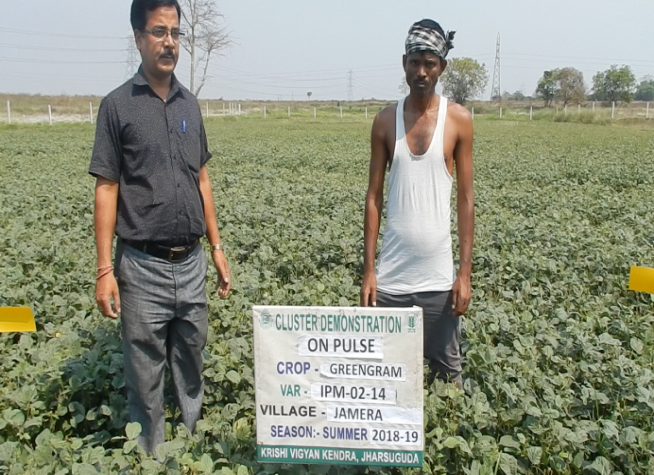 Off campus training  (Lentil)KVK Puba Medinipur Green gram (summer)KVK BhadrakGreen gram (summer)  , KVK Jharsuguda